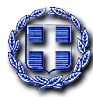 ΕΛΛΗΝΙΚΗ ΔΗΜΟΚΡΑΤΙΑ    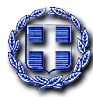 ΥΠΟΥΡΓΕΙΟ  ΥΓΕΙΑΣ 6η ΥΓΕΙΟΝΟΜΙΚΗ ΠΕΡΙΦΕΡΕΙΑΓΕΝΙΚΟ ΝΟΣΟΚΟΜΕΙΟ ΑΡΓΟΛΙΔΑΣΝΟΣΗΛΕΥΤΙΚΗ ΜΟΝΑΔΑ ΝΑΥΠΛΙΟΥΕΠΙΤΡΟΠΗ ΣΥΝΤΑΞΗΣ ΤΕΧΝΙΚΩΝ ΠΡΟΔΙΑΓΡΑΦΩΝ ΠΡΟΣ: ΤΜΗΜΑ ΠΡΟΜΗΘΕΙΩΝ ΘΕΜΑ: ΠΡΟΜΗΘΕΙΑ ΠΑΚΕΤΑ ΦΑΚΟΘΡΥΨΙΑΣ  ΚΑΙ  ΦΑΚΟΥΣΣτο Γενικό Νοσοκομείο  Αργολίδας- Νοσηλευτική  Μονάδα Ναυπλίου  συνήλθαν οι κάτωθι:ΤΣΙΠΙΑΝΙΤΗ ΙΩΑΝΝΑΚΟΤΟΥΛΑΣ ΑΝΔΡΕΑΣΕΞΑΔΑΚΤΥΛΟΥ ΙΩΑΝΝΑΑποτελούντες την επιτροπή σύνταξης τεχνικών προδιαγραφών για πακέτα φακοθρυψίας και φακούς, σύμφωνα με την υπ’αριθ. 38ο/29-11-2021 (θέμα 43ο) πράξη Διοικητικού Συμβουλίου του Γενικού  Νοσοκομείου Αργολίδας. Η επιτροπή σε εφαρμογή της ανωτέρας απόφασης, καταθέτει τις τεχνικές προδιαγραφές  για διαγωνιστικές διαδικασίες στο γραφείο προμηθειών,  ως κάτωθι: ΤΕΧΝΙΚΕΣ ΠΡΟ∆ΙΑΓΡΑΦΕΣ 1       Ενδοφακός Ακρυλικός Ενδοφακός Ακρυλικός, Υδρόφοβος, Αναδιπλούμενος οπισθίου θαλάμου, Ασφαιρικός, με Δείκτη Διάθλασης 1,51 τουλάχιστον, Τριών Τεμαχίων, ικανού μήκους 13 ΜΜ για στήριξη στην αύλακα του ακτινωτού, και οπτικής ζώνης 6ΜΜ, αμφίκυρτος, χωρίς φίλτρο κατά της μπλε ακτινοβολίας, με αγκύλες Blue PVDF, τύπου Modified C Loop, και γωνία αγκυλών 5 μοίρες, ΠΛΗΡΩΣ ΠΡΟΟΠΛΙΣΜΕΝΟΣ σε σύστημα ένθεσης τύπου σύριγγας, με ασφάλεια τριών σταδίων και άκρο εμβόλου ελεγχόμενης ένθεσης, για ένθεση από μικρή τομήΓΕΝΙΚΟΙ – ΕΙΔΙΚΟΙ ΟΡΟΙ-Γίνονται δεκτές προσφορές για μέρος ή για το σύνολο της ζητούμενης ποσότητας.Οι συμμετέχοντες, οφείλουν να καταθέσουν, στην τεχνική προσφορά πιστοποιητικό καταλληλότητας CE MARK των προϊόντων που προσφέρουν, από πιστοποιημένο οργανισμό & ΙSΟ κατασκευαστή (επίσημα μεταφρασμένα, στην Ελληνική γλώσσα )-Τα κατατεθειμένα prospectus, θα πρέπει να είναι τα πρωτότυπα του κατασκευαστικού οίκου. Σε αντίθετη περίπτωση θα πρέπει να συνοδεύονται από Υπεύθυνη Δήλωση, στην οποία θα δηλώνεται ότι τα αναγραφόμενα σε αυτά στοιχεία ταυτίζονται μετα στοιχεία του prospectus του κατασκευαστικού οίκου.-Οι συμμετέχοντες θα πρέπει απαραίτητα, στην τεχνική και στην οικονομική προσφορά να αναφέρονται για κάθε προσφερόμενο είδος :Α. με τον αύξοντα αριθμό, του πίνακα των ζητούμενων ειδών της διακήρυξης μας Β. την εμπορική ονομασία – μάρκα - κωδικό, το εργοστάσιο και την χώρα κατασκευής του κάθε είδους Γ. την συσκευασία Δ. τον κωδικό ΕΚΑΠΤΥΗ προμηθεύτρια εταιρεία σε περίπτωση που είναι διαφορετική από την κατασκευάστρια να είναι εξουσιοδοτημένη από την κατασκευάστρια εταιρεία για την διακίνηση των προϊόντων της στα ελληνικά δημόσια, Στρατιωτικά και Ιδιωτικά Νοσοκομεία ώστε να διασφαλίζεται η ορθή/ έγκαιρη προμήθεια των προϊόντων στο νοσοκομείο, η οποία θα γίνεται σύμφωνα με την ισχύουσα Νομοθεσία καθώς και την τήρηση όλων των διαδικασιών ή σε πιθανή ανάκληση/ απόσυρση προϊόντος ή μετά από συμπλήρωση της «Κάρτας Αναφοράς Περιστατικών Χρηστών Ιατροτεχνολογικών Προϊόντων (λευκή κάρτα)» από τον χρήση.                         Η ΕΠΙΤΡΟΠΗ                                                ΤΣΙΠΙΑΝΙΤΗ ΙΩΑΝΝΑ                                                ΚΟΤΟΥΛΑΣ ΑΝΔΡΕΑΣ                                                ΕΞΑΔΑΚΤΥΛΟΥ ΙΩΑΝΝΑ